		FULL DE SOL·LICITUD DE SERVEIS PEL CURS 2021-22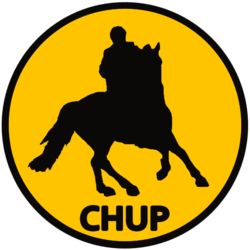 Nom i cognom de l’alumne: __________________________________________________________Sol·licito al CHUP la meva inscripció per les següents activitats durant el curs 20-21 (entre els mesos de setembre 21 i juny 22):	Curs d'equitació 1 sessió/setmana:    		 85 €/mes	(65 €/mes en cas d'ús de cavall propi)		SI	NO2 sessions/setmana:  		160 €/mes							SI	NO1 sessió quinzenal:		55 €/mes							SI	NOAltres opcions: _____________________________________________________________Dia/es escollit/s:    Tarda:       Dilluns         Dimarts	     Dimecres	       Dijous	Divendres		       Matí:		Dissabte		DiumengeAutoritzo al club a gestionar la renovació de la meva tarja federativa:	 	SI    		NOEstic interessat/ada en fer els exàmens de Galops federatius:  			SI		NOEstic interessat/ada en participar en competicions:	  			SI		NODurant els mesos.................................................................. no faré activitat al club i per tant pagaré la Quota bàsica:        45 €/mes  Desitjo causar baixa del Club:							SI		NOLa Seu d’Urgell a _____________ de _____________________de 20 Signat: 